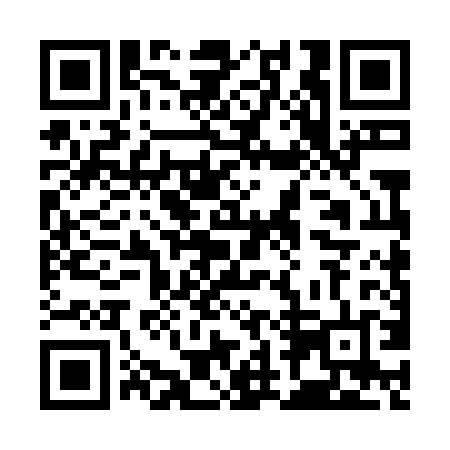 Ramadan times for Quesna, EgyptMon 11 Mar 2024 - Wed 10 Apr 2024High Latitude Method: NonePrayer Calculation Method: Egyptian General Authority of SurveyAsar Calculation Method: ShafiPrayer times provided by https://www.salahtimes.comDateDayFajrSuhurSunriseDhuhrAsrIftarMaghribIsha11Mon4:434:436:1012:053:296:016:017:1912Tue4:424:426:0912:053:296:026:027:1913Wed4:414:416:0712:053:296:036:037:2014Thu4:394:396:0612:043:296:036:037:2115Fri4:384:386:0512:043:296:046:047:2116Sat4:374:376:0412:043:306:046:047:2217Sun4:364:366:0312:043:306:056:057:2318Mon4:344:346:0112:033:306:066:067:2419Tue4:334:336:0012:033:306:066:067:2420Wed4:324:325:5912:033:306:076:077:2521Thu4:304:305:5812:023:306:086:087:2622Fri4:294:295:5612:023:306:086:087:2623Sat4:284:285:5512:023:316:096:097:2724Sun4:264:265:5412:023:316:106:107:2825Mon4:254:255:5312:013:316:106:107:2926Tue4:244:245:5212:013:316:116:117:2927Wed4:224:225:5012:013:316:116:117:3028Thu4:214:215:4912:003:316:126:127:3129Fri4:204:205:4812:003:316:136:137:3130Sat4:184:185:4712:003:316:136:137:3231Sun4:174:175:4511:593:316:146:147:331Mon4:154:155:4411:593:316:156:157:342Tue4:144:145:4311:593:316:156:157:343Wed4:134:135:4211:593:316:166:167:354Thu4:114:115:4111:583:316:166:167:365Fri4:104:105:3911:583:316:176:177:376Sat4:094:095:3811:583:316:186:187:387Sun4:074:075:3711:573:316:186:187:388Mon4:064:065:3611:573:316:196:197:399Tue4:044:045:3511:573:316:206:207:4010Wed4:034:035:3311:573:316:206:207:41